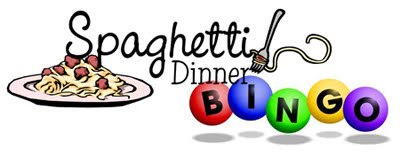 Please join us for our  Annual Spaghetti Dinner and Bingo NightSunday, April 30th at 5:30 PMDinner, Bingo, Prizes, and Tons of Fun for Everyone!******************************************************************************Name _________________________________________________________________________Adults $15 #__________________Children (3-12) $5 #____________Children under 2 Free #_________L’chaim Sponsor $36 includes dinner for 2 adults                               ____________Shalom Sponsor $90 includes dinner for 2 adults and 2 children     ____________Mishpachah Sponsor $126 includes dinner for 6 adults or children ____________Amount Enclosed ________________Your check, payable to Beth El, is your reservation. Send to: 288 N. Roscoe Blvd., Ponte Vedra Beach, FL 32082 If you have any questions, please contact Beth Brenner at 273-9100.RSVP DEADLINE APRIL 26th 